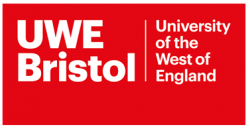 SOUTH PADONGOING ACHIEVEMENT RECORD NURSINGBSc NursingSouth PAD 1.0; Future Nurse: Standards of proficiency for registered nurses, (NMC 2018) This OAR is to be used in conjunction with the Practice Assessment Document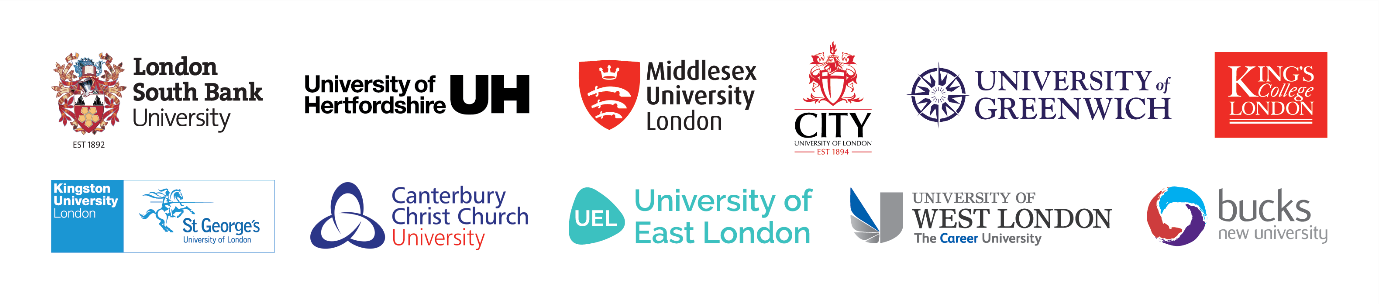 TABLE OF CONTENTSThe OAR document contains:A summary of each placementPractice Assessor checklist/commentsProgression statementsConfirmation of proficiencies that are met in Part 2 or Part 3Guidelines for OARStudentThe Ongoing Achievement Record (OAR) summarises your achievements in each placement and with the Practice Assessment Document (PAD) provides a comprehensive record of professional development and performance in practice.The purpose of this document is to provide evidence from Practice Assessor to Practice Assessor regarding your progress, highlighting any areas for development throughout the programme. Your Practice Assessor and Academic Assessor must have access to this document at all times during your placement and it should be made available on request. It is your responsibility to ensure it is completed on each placement.Practice Supervisor	As a Practice Supervisor you can use the OAR to review achievements and progress to date and identify additional learning opportunities to support student development and learning.Practice AssessorAs a Practice Assessor this document provides you with information regarding the student’s progress. This allows areas for development to be identified from previous placements. It is your responsibility to ensure that each Placement record is completed and the Progression Statement at the end of the Part is signed. It is also your responsibility to confirm which of the identified proficiencies have been achieved in Part 2 /Part 3.Academic AssessorAs the Academic Assessor you work in partnership with the Practice Assessor in relation to student achievement in practice. The Academic Assessor confirms student completion and recommends the student for progression for each part of the programme.Statement regarding the use of the term “Parts”There are three Practice Assessment Documents in total, which incorporate the range of Future Nurse Standards of proficiency (NMC 2018). “Parts” in this context is used to represent the range of outcomes to be achieved by students at different levels. These parts may differ from the parts of the education programme that will be defined locally by each university provider.PART 1 - PLACEMENT 1 To be completed by the Practice AssessorOrganisation/Placement provider:Name of Practice Area:Type of Experience:Telephone/email contacts:Start date:			End date:		   No. of hours allocated: Summary of student’s strengths and areas for further developmentHas the student achieved the professional values?                     			                    Yes/NoHas the student achieved the agreed skills					                    Yes/NoHas the student achieved their agreed learning and development needs?                                  Yes/NoHas the student completed the required hours?			                                              Yes/NoHas an Action Plan been put in place (if yes, see PAD document) 			       Yes/NoStudent name: (print name): Student signature: 							Date:Print Practice Assessor name: Practice Assessor’s signature: 					Date:PART 1 - PLACEMENT 2To be completed by the Practice AssessorOrganisation/Placement provider:Name of Practice Area:Type of Experience:Telephone/email contacts:Start date:			End date:		   No. of hours allocated: Summary of student’s strengths and areas for further developmentHas the student achieved the professional values?                     			                    Yes/NoHas the student achieved the agreed skills					                    Yes/NoHas the student achieved their agreed learning and development needs?                                  Yes/NoHas the student completed the required hours?			                                              Yes/NoHas an Action Plan been put in place (if yes, see PAD document) 			       Yes/NoStudent name: (print name): Student signature: 							Date:Print Practice Assessor name: Practice Assessor’s signature: 					Date:PART 1 – RETREIVAL PLACEMENTTo be completed by the Practice AssessorOrganisation/Placement provider:Name of Practice Area:Type of Experience:Telephone/email contacts:Start date:			End date:		   No. of hours allocated: Summary of student’s strengths and areas for further developmentHas the student achieved the professional values?                     			                    Yes/NoHas the student achieved the agreed skills					                    Yes/NoHas the student achieved their agreed learning and development needs?                                  Yes/NoHas the student completed the required hours?			                                              Yes/NoHas an Action Plan been put in place (if yes, see PAD document) 			       Yes/NoStudent name: (print name): Student signature: 							Date:Print Practice Assessor name: Practice Assessor’s signature: 					Date:End of Part 1 To be completed by the Practice Assessor and Academic AssessorPART 2 - PLACEMENT 1 To be completed by the Practice AssessorOrganisation/Placement provider:Name of Practice Area:Type of Experience:Telephone/email contacts:Start date:			End date:		   No. of hours allocated: Summary of student’s strengths and areas for further developmentHas the student achieved the professional values?                     			                    Yes/NoHas the student achieved the agreed skills					                    Yes/NoHas the student achieved their agreed learning and development needs?                                  Yes/NoHas the student completed the required hours?			                                              Yes/NoHas an Action Plan been put in place (if yes, see PAD document) 			       Yes/NoStudent name: (print name): Student signature: 							Date:Print Practice Assessor name: Practice Assessor’s signature: 					Date:PART 2 - PLACEMENT 2To be completed by the Practice AssessorOrganisation/Placement provider:Name of Practice Area:Type of Experience:Telephone/email contacts:Start date:			End date:		   No. of hours allocated: Summary of student’s strengths and areas for further developmentHas the student achieved the professional values?                     			                    Yes/NoHas the student achieved the agreed skills					                    Yes/NoHas the student achieved their agreed learning and development needs?                                  Yes/NoHas the student completed the required hours?			                                              Yes/NoHas an Action Plan been put in place (if yes, see PAD document) 			       Yes/NoStudent name: (print name): Student signature: 							Date:Print Practice Assessor name: Practice Assessor’s signature: 					Date:PART 2 – RETREIVAL PLACEMENTTo be completed by the Practice AssessorOrganisation/Placement provider:Name of Practice Area:Type of Experience:Telephone/email contacts:Start date:			End date:		   No. of hours allocated: Summary of student’s strengths and areas for further developmentHas the student achieved the professional values?                     			                    Yes/NoHas the student achieved the agreed skills					                    Yes/NoHas the student achieved their agreed learning and development needs?                                  Yes/NoHas the student completed the required hours?			                                              Yes/NoHas an Action Plan been put in place (if yes, see PAD document) 			       Yes/NoStudent name: (print name): Student signature: 							Date:Print Practice Assessor name: Practice Assessor’s signature: 					Date:End of Part 2To be completed by the Practice Assessor and Academic AssessorTo support the student in progressing effectively through the programme and in utilising the valuable opportunities available across a range of placements a flexible approach to assessment is required.To achieve this there are certain proficiencies that can be met in either Part 2 or Part 3 and these are listed here within the OAR.By the end of the final placement in Part 2 the Practice Assessor confirms which of the identified proficiencies have been met in Part 2 (some of these may be Part 3 proficiencies) to enable the student to plan which proficiencies need to be assessed in Part 3.The Practice Assessor must confirm achievement of proficiencies in Part 2 and Part 3 within this OAR even though they may have previously been signed in the PAD.Some of the proficiencies may be met within simulated learning as per the individual university’s policy.Achievement of Proficiencies in either Part 2 and Part 3Achievement of Proficiencies in either Part 2 and Part 3 continuedAchievement of Proficiencies in either Part 2 and Part 3 continuedPART 3 - PLACEMENT 1 To be completed by the Practice AssessorOrganisation/Placement provider:Name of Practice Area:Type of Experience:Telephone/email contacts:Start date:			End date:		   No. of hours allocated: Summary of student’s strengths and areas for further developmentHas the student achieved the professional values?                     			                    Yes/NoHas the student achieved the agreed skills					                    Yes/NoHas the student achieved their agreed learning and development needs?                                  Yes/NoHas the student completed the required hours?			                                              Yes/NoHas an Action Plan been put in place (if yes, see PAD document) 			       Yes/NoStudent name: (print name): Student signature: 							Date:Print Practice Assessor name: Practice Assessor’s signature: 					Date:PART 3 - PLACEMENT 2To be completed by the Practice AssessorOrganisation/Placement provider:Name of Practice Area:Type of Experience:Telephone/email contacts:Start date:			End date:		   No. of hours allocated: Summary of student’s strengths and areas for further developmentHas the student achieved the professional values?                     			                    Yes/NoHas the student achieved the agreed skills					                    Yes/NoHas the student achieved their agreed learning and development needs?                                  Yes/NoHas the student completed the required hours?			                                              Yes/NoHas an Action Plan been put in place (if yes, see PAD document) 			       Yes/NoStudent name: (print name): Student signature: 							Date:Print Practice Assessor name: Practice Assessor’s signature: 					Date:PART 3 – RETREIVAL PLACEMENTTo be completed by the Practice AssessorOrganisation/Placement provider:Name of Practice Area:Type of Experience:Telephone/email contacts:Start date:			End date:		   No. of hours allocated: Summary of student’s strengths and areas for further developmentHas the student achieved the professional values?                     			                    Yes/NoHas the student achieved the agreed skills					                    Yes/NoHas the student achieved their agreed learning and development needs?                                  Yes/NoHas the student completed the required hours?			                                              Yes/NoHas an Action Plan been put in place (if yes, see PAD document) 			       Yes/NoStudent name: (print name): Student signature: 							Date:Print Practice Assessor name: Practice Assessor’s signature: 					Date:End of Programme	To be completed by the Practice Assessor and Academic Assessor	ProficienciesProficienciesPractice Assessor to completeby the end of Part 2Practice Assessor to completeby the end of Part 2Practice Assessor to completeby the end of Part 3Practice Assessor to completeby the end of Part 3ProficienciesProficienciesAchieved Yes/NoSignatureAchieved Yes/NoSignaturePart 2, No. 3Recognise people at risk of self-harm and/or suicidal ideation and demonstrates the knowledge and skills required to support person-centred evidence-based practice using appropriate risk assessment tools as needed.Part 2, No. 3Recognise people at risk of self-harm and/or suicidal ideation and demonstrates the knowledge and skills required to support person-centred evidence-based practice using appropriate risk assessment tools as needed.Part 2, No. 4Demonstrates an understanding of the needs of people and families for care at the end of life and contributes to the decision-makingrelating to treatment and care preferences.Part 2, No. 4Demonstrates an understanding of the needs of people and families for care at the end of life and contributes to the decision-makingrelating to treatment and care preferences.Part 2, No. 10Utilises aseptic techniques when undertaking wound care and in managing wound and drainage processes (including management of sutures and vacuum removal where appropriate)Part 2, No. 10Utilises aseptic techniques when undertaking wound care and in managing wound and drainage processes (including management of sutures and vacuum removal where appropriate)Part 2, No. 14Insert, manage and remove urinary catheters for all genders and assist with clean, intermittent self-catheterisation where appropriate.Manages bladder drainage where appropriate.Part 2, No. 14Insert, manage and remove urinary catheters for all genders and assist with clean, intermittent self-catheterisation where appropriate.Manages bladder drainage where appropriate.Part 2, No. 15Undertakes, responds to and interprets neurological observations and assessments and can recognise and manage seizures (where appropriate).Part 2, No. 15Undertakes, responds to and interprets neurological observations and assessments and can recognise and manage seizures (where appropriate).Part 2 confirmation Student Name:Practice Assessor’s Name:Signature: Signature:Signature: Signature:Date: Date:Part 3 confirmation Student Name:Practice Assessor’s Name:Signature: Signature:Signature: Signature:Date: Date:ProficienciesProficienciesPractice Assessor to completeby the end of Part 2Practice Assessor to completeby the end of Part 2Practice Assessor to completeby the end of Part 3Practice Assessor to completeby the end of Part 3ProficienciesProficienciesAchieved Yes/NoSignatureAchieved Yes/NoSignaturePart 2, No. 19Undertakes a comprehensive respiratory assessment including chest auscultation e.g. peak flow and pulse oximetry (where appropriate) and manages the administration of oxygen using a range of routes.Part 2, No. 19Undertakes a comprehensive respiratory assessment including chest auscultation e.g. peak flow and pulse oximetry (where appropriate) and manages the administration of oxygen using a range of routes.Part 2, No. 20Uses best practice approaches to undertake nasal and oralsuctioning techniques.Part 2, No. 20Uses best practice approaches to undertake nasal and oralsuctioning techniques.Part 2, No. 24Undertakes an effective cardiac assessment and demonstrates the ability to undertake an ECG and interpret findings.Part 2, No. 24Undertakes an effective cardiac assessment and demonstrates the ability to undertake an ECG and interpret findings.Part 2, No. 25Demonstrates knowledge and skills related to safe and effective venepuncture and can interpret normal and abnormal blood profiles.Part 2, No. 25Demonstrates knowledge and skills related to safe and effective venepuncture and can interpret normal and abnormal blood profiles.Part 2 confirmation Student Name:Practice Assessor’s Name:Signature: Signature:Signature: Signature:Date: Date:Part 3 confirmation Student Name:Practice Assessor’s Name:Signature: Signature:Signature: Signature:Date: Date:ProficienciesProficienciesPractice Assessor to completeby the end of Part 2Practice Assessor to completeby the end of Part 2Practice Assessor to completeby the end of Part 3Practice Assessor to completeby the end of Part 3ProficienciesProficienciesAchieved Yes/NoSignatureAchieved Yes/NoSignaturePart 2, No. 26Demonstrates knowledge and skills related to safe andeffective cannulation in line with local policy.Part 2, No. 26Demonstrates knowledge and skills related to safe andeffective cannulation in line with local policy.Part 2, No. 27Manage and monitor blood component transfusions in line with local policy and evidence base practice.Part 2, No. 27Manage and monitor blood component transfusions in line with local policy and evidence base practice.Part 2, No.28Can identify signs and symptoms of deterioration and sepsis and initiate appropriate interventions as required.Part 2, No.28Can identify signs and symptoms of deterioration and sepsis and initiate appropriate interventions as required.Part 3, No. 4Recognises signs of deterioration (mental distress/emotional vulnerability/physical symptoms) and takes prompt and appropriate action to prevent or reduce risk of harm to the person and others using for example positive behavioural therapy or distraction and diversion strategies.Part 3, No. 4Recognises signs of deterioration (mental distress/emotional vulnerability/physical symptoms) and takes prompt and appropriate action to prevent or reduce risk of harm to the person and others using for example positive behavioural therapy or distraction and diversion strategies.Part 3, No. 13Manages the care of people receiving fluid and nutrition via infusion pumps and devices including the administration ofmedicines as required in line with local policy.Part 3, No. 13Manages the care of people receiving fluid and nutrition via infusion pumps and devices including the administration ofmedicines as required in line with local policy.Part 2 confirmation Student Name:Practice Assessor’s Name:Signature: Signature:Signature: Signature:Date: Date:Part 3 confirmation Student Name:Practice Assessor’s Name:Signature: Signature:Signature: Signature:Date: Date: